						                  г. Приозерск, ул. Ленина, у д.34 36, 38									     после мероприятий по 42-оз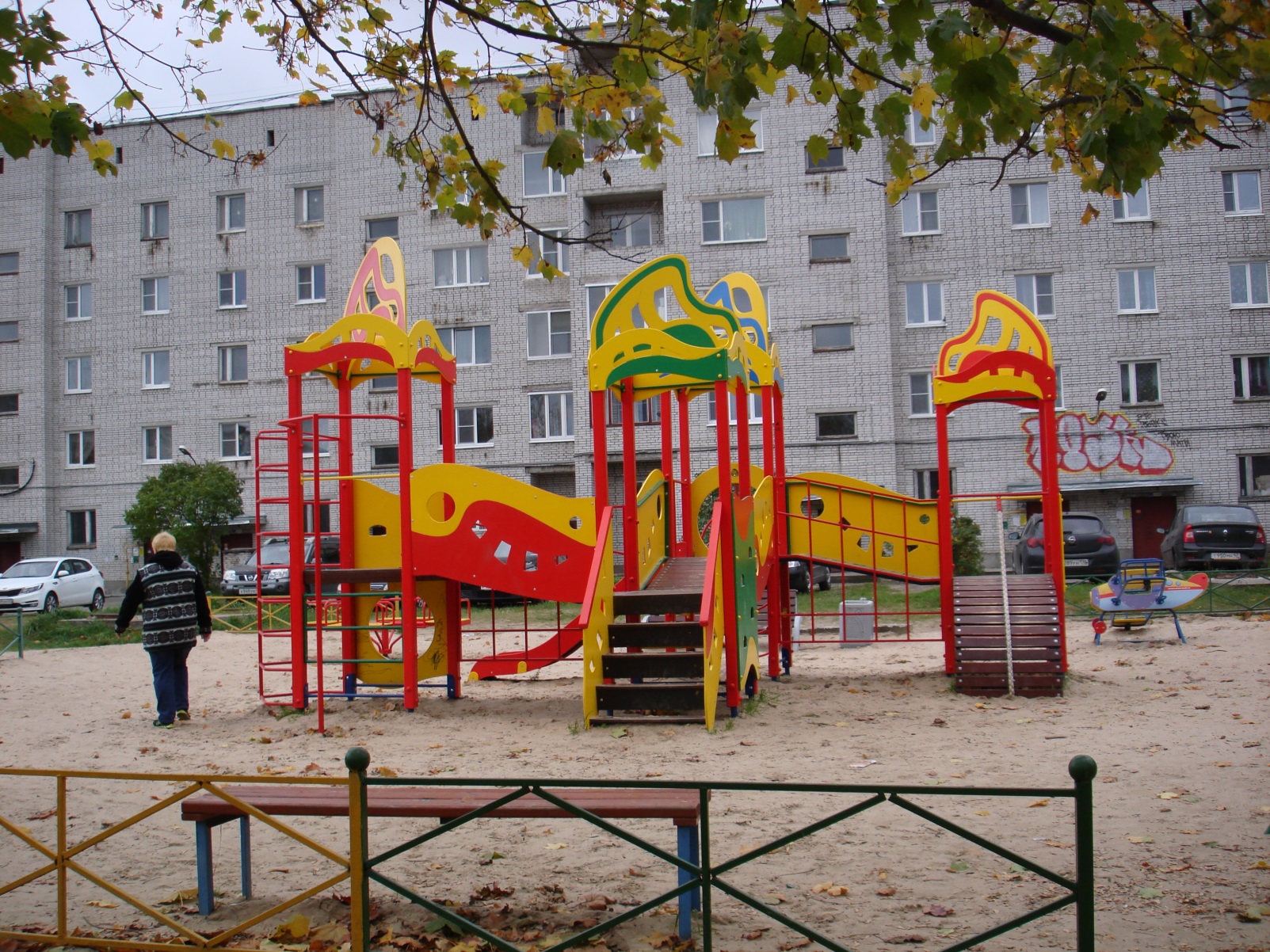 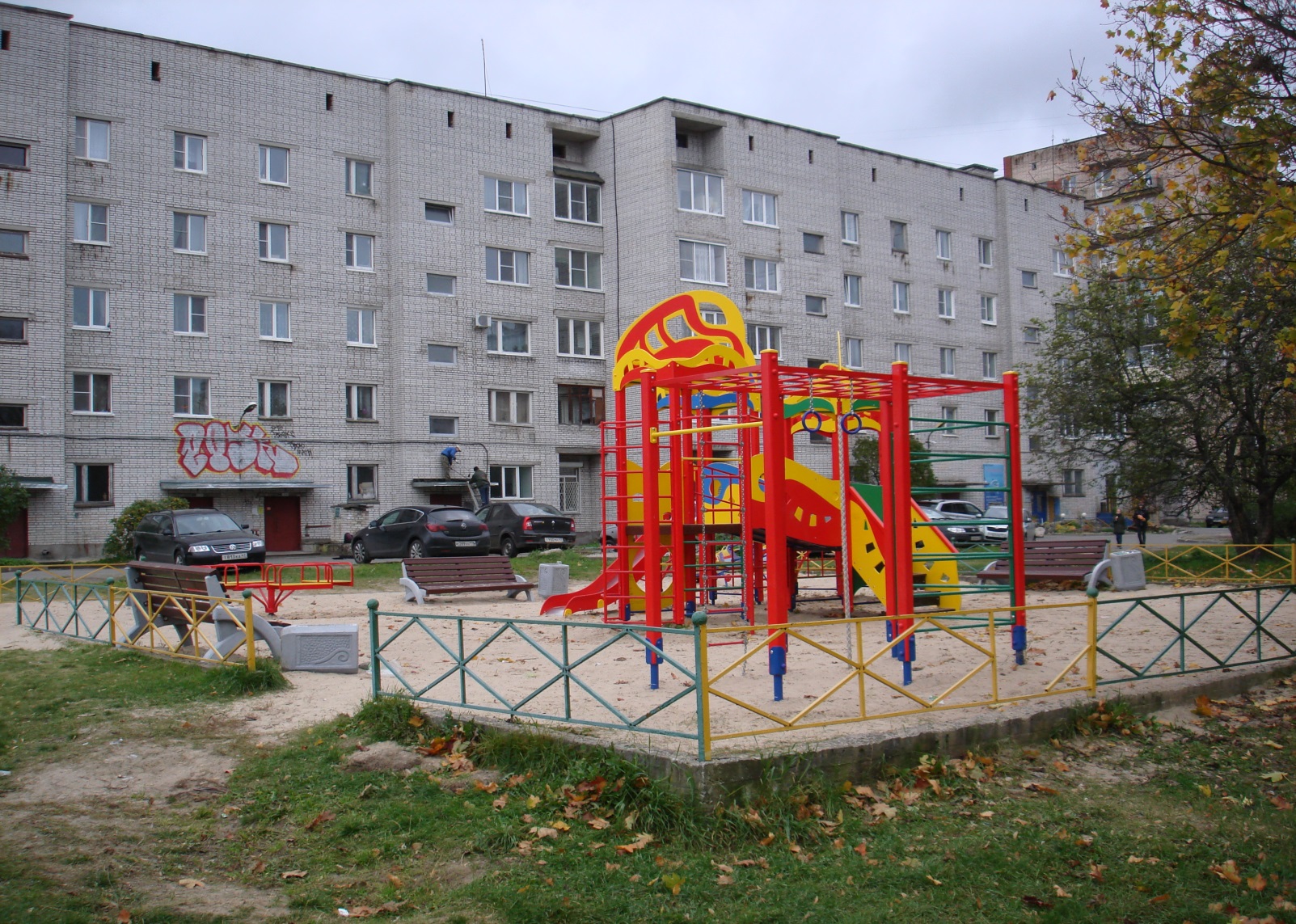 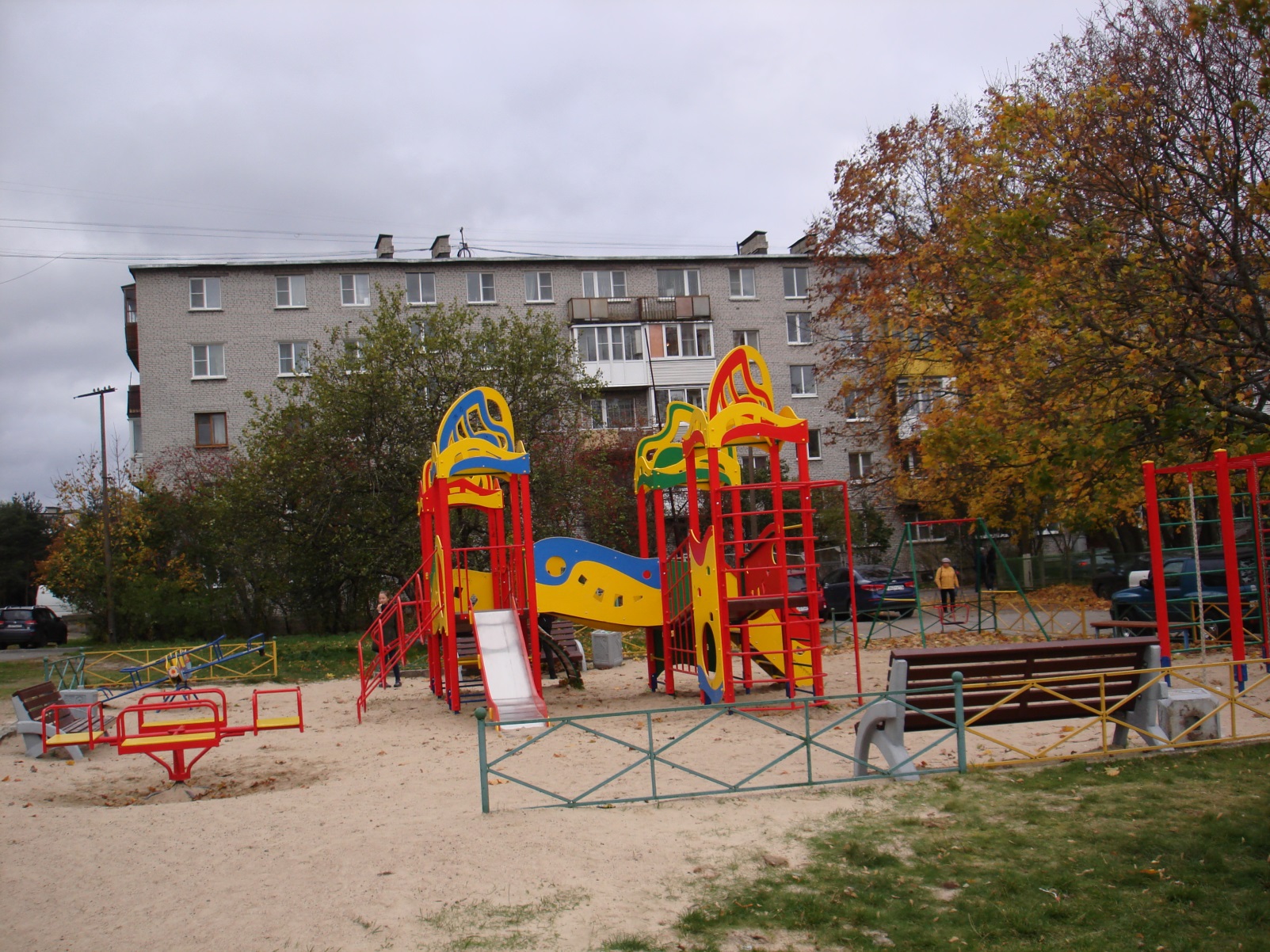 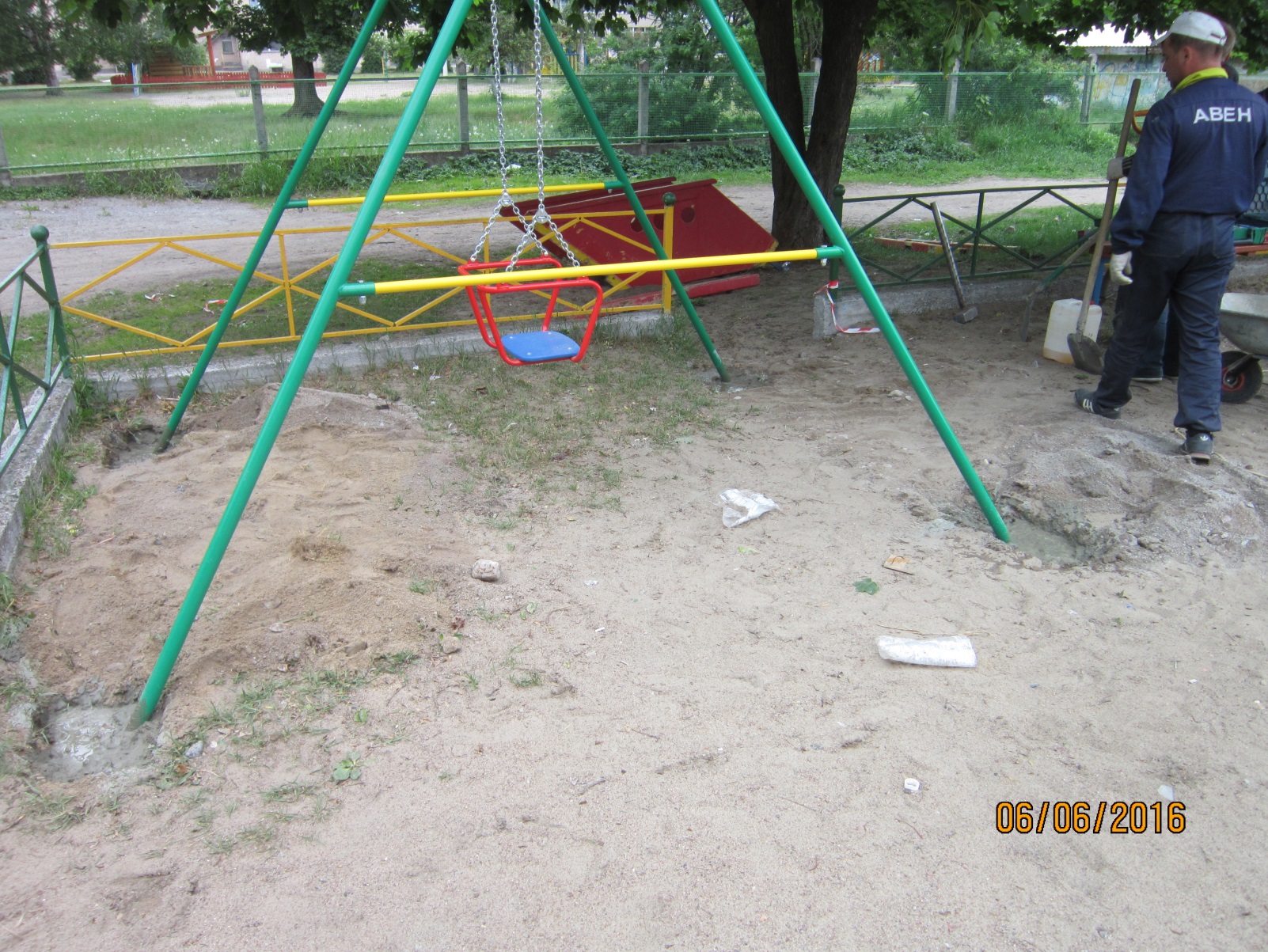 